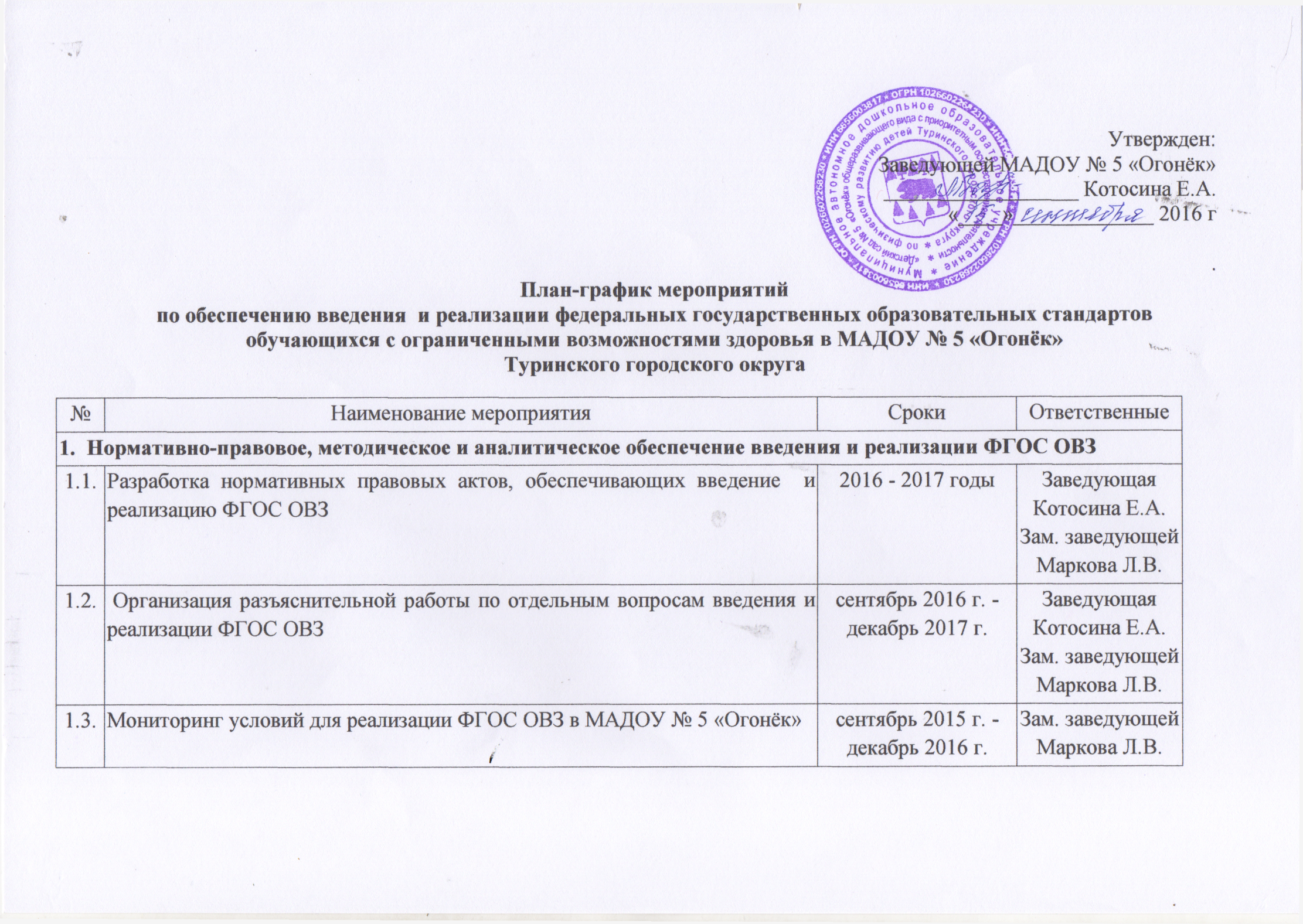 1.4.Проведение обследования по оценке готовности ДОУ к введению ФГОС ОВЗ (включая кадровые, материально-технические, организационно-правовые, организационно-методические)Декабрь  2016 г.ЗаведующаяКотосина Е.А.Зам. заведующейМаркова Л.В.1.5.Контроль за введением ФГОС ОВЗ в ДОУИюль – август, 2017г.ЗаведующаяКотосина Е.А.Зам. заведующейМаркова Л.В.1.6.Издание приказа «О создании организационно-управленческих условий введения федерального государственного образовательного стандарта  дошкольного образования воспитанников с ОВЗ и федерального государственного образовательного стандарта образования обучающихся с умственной отсталостью (интеллектуальными нарушениями)»октябрь, 2016г.ЗаведующаяКотосина Е.А.1.7.Организация мероприятий по ознакомлению и использованию в практической деятельности методических рекомендаций Министерства образования и науки РФ по разработке на основе ФГОС ОВЗ адаптированной основной образовательной программы ДОУНоябрь,  2016г.Зам. заведующейМаркова Л.В.1.8.Участие в изучение проектов примерных основных образовательных программ, организация обсуждения вариативных примерных образовательных программПостоянноЗаведующаяКотосина Е.А.Зам. заведующейМаркова Л.В.1.9.Разработка основных образовательных программ  для использования в образовательном процессе в соответствии с ФГОС ОВЗ, с учётом примерных образовательных программ, находящихся в федеральном реестре примерных образовательных программпостоянноЗам. заведующейМаркова Л.В.1.10.Проведение мониторинга образования детей с ОВЗ  на уровне ДОУ (в соответствии с приказом Минобрнауки России от 02.03.2015г.  № 135 «О внесении изменений в показатели мониторинга системы образования, утвержденные приказом Министерства образования и науки РФ от 15.01.2014 № 14»)  Ноябрь-декабрь 2016г.Зам. ЗаведующейМаркова Л.В.2.  Организационное обеспечение введения и реализации ФГОС ОВЗ2.  Организационное обеспечение введения и реализации ФГОС ОВЗ2.  Организационное обеспечение введения и реализации ФГОС ОВЗ2.  Организационное обеспечение введения и реализации ФГОС ОВЗ2.1.Создание рабочей  группы по  обеспечению мероприятий  по введению и реализации  ФГОС ОВЗ  на уровне ДОУноябрь , 2016г.Зам. ЗаведующейМаркова Л.В.2.2. Организация деятельности рабочей группы  по обеспечению мероприятий  по введению и реализации  ФГОС ОВЗ  ежеквартальноЗам. ЗаведующейМаркова Л.В.2.4.Публичная отчётность ДОУ по введению и реализации ФГОС ОВЗ2 раза в годЗам. ЗаведующейМаркова Л.В.3.  Кадровое обеспечение ведения и реализации ФГОС ОВЗ3.  Кадровое обеспечение ведения и реализации ФГОС ОВЗ3.  Кадровое обеспечение ведения и реализации ФГОС ОВЗ3.  Кадровое обеспечение ведения и реализации ФГОС ОВЗ3.1.  Разработка плана-графика поэтапного повышения квалификации педагогических и руководящих работников ОО в связи с введением ФГОС ОВЗянварь-март 2017г. Зам. ЗаведующейМаркова Л.В.3.2.Приведение в соответствие должностных инструкций педагогических  работниковАпрель, 2017г.ЗаведующаяКотосина Е.А.3.3.Осуществление работы по уточнению (корректировке) показателей эффективности деятельности руководителей ДОУ, в соответствии с показателями эффективности деятельности ДОУЯнварь 2016 г. – декабрь 2017 г.ЗаведующаяКотосина Е.А.3.5.Использование методических рекомендаций по проектированию деятельности образовательных организаций в условиях введения ФГОС ОВЗпостоянноЗам. заведующ.Маркова Л.В.4.  Финансово-экономическое обеспечение  введения и реализации  ФГОС ОВЗ4.  Финансово-экономическое обеспечение  введения и реализации  ФГОС ОВЗ4.  Финансово-экономическое обеспечение  введения и реализации  ФГОС ОВЗ4.  Финансово-экономическое обеспечение  введения и реализации  ФГОС ОВЗ4.1.Формирование муниципального бюджета на очередной финансовый год, муниципальных заданий образовательных организаций  с учётом методических рекомендаций Минобрнауки России финансового обеспечения введения ФГОС ОВЗноябрь, 2016г.ЗаведующаяКотосина Е.А.4.2.Разработка и утверждение муниципальных заданий с учётом необходимости обеспечения реализации прав граждан на получение общедоступного  бесплатного общего образования в условиях введения и реализации ФГОС ОВЗноябрь 2016г.ЗаведующаяКотосина Е.А.5.  Информационное обеспечение введения ФГОС ОВЗ5.  Информационное обеспечение введения ФГОС ОВЗ5.  Информационное обеспечение введения ФГОС ОВЗ5.  Информационное обеспечение введения ФГОС ОВЗ5.1.Информационное сопровождение в СМИ о ходе введения и реализации ФГОС ОВЗ: информирование общественности (в том числе педагогической) о ходе и результатах реализации ФГОС ОВЗ с использованием интернет-ресурсов (официальный сайт ДОУ).постоянноВоспитателиЗам. ЗаведующейМаркова Л.В.5.2.Организация просветительской работы среди родительской общественностипостоянноВоспитателиЗам. ЗаведующейМаркова Л.В.5.3.Информирование родительской общественности по вопросам введения и реализации ФГОС ОВЗпостоянновоспитатели